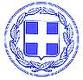 ΕΛΛΗΝΙΚΗ ΔΗΜΟΚΡΑΤΙΑΝΟΜΟΣ ΑΤΤΙΚΗΣΝ.Π.Δ.Δ. ΠΑΙΔΕΙΑ – ΚΟΙΝΩΝΙΚΗ ΠΡΟΣΤΑΣΙΑ           ΚΑΙ ΑΛΛΗΛΕΓΓΥΗ (ΚΟΙ.Π.Α.Π)Δ/ΝΣΗ ΠΑΙΔΙΚΩΝ ΣΤΑΘΜΩΝΒαλτετσίου & Κ. Βάρναλη				            Λυκόβρυση, 2/05/201915121 ΠεύκηΠληροφορίες: Δ/ντρια κα Βαρδάκου ΣταυρούλαΤηλέφωνο: 210-8062833 & 210-6141313 (& fax)e-mail: d.p.s.l.p.1994@gmail.comΓΝΩΣΤΟΠΟΙΗΣΗ                                               -------------------------------------------------------	Οι γονείς που επιθυμούν να εγγράψουν /επανεγγράψουν  τα παιδιά τους στους παρακάτω Δημοτικούς Βρεφικούς- Παιδικούς Σταθμούς Λυκόβρυση Πεύκης: 1ος Δημοτικός Παιδικός Σταθμός Δημοτικής Κοινότητας Πεύκης (Οδός Βαλτετσίου & Κ. Βάρναλη – 15121, Πεύκη)2ος Δημοτικός Παιδικός Σταθμός Δημοτικής Κοινότητας Πεύκης (Οδός Εθνικής Αντιστάσεως & Γρηγορίου Λαμπράκη – 15121, Πεύκη)Δημοτικός Βρεφικός Σταθμός Δημοτικής Κοινότητας Λυκόβρυσης (Οδός Ν. Πλαστήρα & Λευκωσίας – 14123, Λυκόβρυση),για το σχολικό έτος 2019-2020  μπορούν να καταθέσουν αιτήσεις στην κεντρική υπηρεσία των Δημοτικών  Βρεφικών Παιδικών Σταθμών που στεγάζεται στον 1ο Δημοτικό Παιδικό Σταθμό Δημοτικής Κοινότητας Πεύκης από την 10 Μαΐου  έως και 31 Μαΐου 2019, τις εργάσιμες ημέρες από 7:30 – 9:00 & 12:30 – 15:00  	Θα γίνονται δεκτά νήπια που έχουν γεννηθεί  έως 28/02/2018 (δηλαδή την 01/09//2019 να έχουν συμπληρώσει τα 1,5 έτη.	Η επιλογή των παιδιών θα γίνει σύμφωνα με τα κριτήρια του   Κανονισμού  λειτουργίας των  Δημοτικών  Βρεφικών -Παιδικών Σταθμών, από πενταμελή  επιτροπή που συγκροτεί το Διοικητικό Συμβούλιο του ΚΟΙΠΑΠ,  στην οποία συμμετέχει ο/ η Πρόεδρος  ή  Διευθύντρια των  Βρεφικών-Παιδικών Σταθμών  ο/η εκπρόσωπος του Συλλόγου Γονέων των νηπίων και παιδαγωγικό  προσωπικό. Η επιτροπή συντάσσει και επικυρώνει τους πίνακες επιλογής των βρεφών και νηπίων προς εγγραφή/επανεγγραφή  ανά Βρεφικό-  Παιδικό Σταθμό.Η επιλογή  Βρεφών και νηπίων θα  γίνεται σύμφωνα με τα κριτήρια του Κανονισμού Λειτουργίας των Δημοτικών Βρεφικών - Παιδικών Σταθμών ( ΜΟΡΙΟΔΟΤΗΣΗ)Για την εγγραφή των παιδιών στους Δημοτικούς Βρεφικούς- Παιδικούς Σταθμούς Λυκόβρυσης Πεύκης, απαιτούνται τα παρακάτω δικαιολογητικά:α) Αίτηση με συμπληρωμένο ερωτηματολόγιο της μητέρας ή του πατέρα ή του κηδεμόνα του παιδιού.β) Πιστοποιητικό οικογενειακής κατάστασης, και όπου αυτό δεν είναι εφικτό ληξιαρχική πράξη γέννησης του παιδιού, ή/και ληξιαρχική πράξη συμφώνου συμβίωσης.γ) Βεβαίωση εργοδότη ότι και οι δύο γονείς είναι εργαζόμενοι ή πρόκειται να εργασθούν εντός μηνός από την υποβολή της αίτησης εγγραφής.δ) Για ελεύθερους επαγγελματίες : βεβαίωση ασφαλιστικού φορέα ότι έχουν καταβληθεί ή ρυθμιστεί οι δόσεις.ε) Βεβαίωση ανεργίας από τον ΟΑΕΔ ή κάρτα ανεργίας σε ισχύ, του γονέα ή των γονέων που είναι άνεργοι.στ) Βεβαίωση υγείας του παιδιού συμπληρωμένη και υπογεγραμμένη από Παιδίατρο, καθώς και αντίγραφο του βιβλιαρίου υγείας του με τα εμβόλια που προβλέπονται κάθε φορά ανάλογα με την ηλικία του παιδιού. Επίσης, αποτελέσματα φυματινοαντίδρασης Μantoux, όπως κάθε φορά προβλέπεται από το Εθνικό Πρόγραμμα Εμβολιασμών.ζ) Αντίγραφο εκκαθαριστικού σημειώματος για τα εισοδήματα του τρέχοντος οικονομικού έτους.η) Αντίγραφο Λογαριασμού ΔΕΚΟ.. Για ορισμένες περιπτώσεις όπως είναι οι παρακάτω απαιτείται η προσκόμιση ειδικών δικαιολογητικών:Για γονέα ή παιδί ΑΜΕΑ (Γνωμάτευση από ΚΕ.Π.Α.)Για μονογονεικές οικογένειες:            - Παιδί ορφανό (Ληξιαρχική πράξη θανάτου του γονέα εφόσον αυτό 	δεν προκύπτει από το πιστοποιητικό οικογενειακής κατάστασης)            - Διαζευγμένοι γονείς ή εν διαστάσει (βεβαίωση επιμέλειας 	αρμόδιου 	δικαστηρίου ή δια ζευκτήριο)            - Μη αναγνωρισμένο παιδί (Υπεύθυνη Δήλωση της μητέρας ότι το 	τέκνο της δεν έχει αναγνωριστεί και ότι η ίδια ασκεί τη γονική μέριμνα)      Για στρατευμένους (Βεβαίωση από την αρμόδια στρατιωτική  	υπηρεσία)      Για σπουδαστές (Βεβαίωση από τη γραμματεία της σχολής)Πληροφορίες και έντυπα θα δίνονται από τον 1ο Παιδικό Σταθμό Πεύκης από  6-05-2019 έως 31/05/2019 τις εργάσιμες ημέρες από 12:00-15:00Τα έντυπα θα είναι διαθέσιμα και από την ιστοσελίδα του Δήμου www.likovrisipefki.gr	Τα δικαιολογητικά θα υποβάλλονται σε φωτοαντίγραφα  μέχρι την Παρασκευή  31/5/2019, ημερομηνία στη οποία δε θα δοθεί καμία παράταση. 	Οι λίστες με τα ονόματα των παιδιών που τελικά θα εγγραφούν, θα αναρτηθούν στους 2 Παιδικούς Σταθμούς και στο Βρεφικό σταθμό Λυκόβρυσης, στο Δημαρχείο Λυκόβρυσης Πεύκης, στο πρώην Δημαρχείο Λυκόβρυσης καθώς επίσης και στην ιστοσελίδα του Δήμου στην παρακάτω διεύθυνση www.likovrisipefki.gr . 	Για τη σχολική χρονιά 2019-2020 η οικονομική συμμετοχή καθορίστηκε με την υπ. Αριθμ..88/2018 αποφ  του Δ.Σ,  του Διοικητικού Συμβουλίου του ΚΟΙ.Π.Α.Π. , 	Τα κλιμάκια εισοδήματος περιγράφονται αναλυτικά παρακάτω και δεν θα είναι μεταβλητά κατά τη διάρκεια της σχολικής χρονιάς. Οι γονείς εντάσσονται σε αυτά ανάλογα με το φορολογητέο οικογενειακό εισόδημα του εκκαθαριστικού τους.Αναλυτικά:Κλιμάκια εισοδήματος βάση οικογενειακού φορολογητέου εισοδήματος.1) Οι οικογένειες που έχουν δύο ή τρία παιδιά που φιλοξενούνται την ίδια χρονική περίοδο στους Παιδικούς Σταθμούς και έχουν εισόδημα έως 18.000€, δεν θα πληρώνουν εισφορά για το ένα παιδί.Για φορολογητέο εισόδημα έως 24.000€ δεν θα καταβάλλει εισφορά το 1ο παιδί ενώ το 2ο ή 3ο παιδί που φιλοξενείται την ίδια περίοδο στον Παιδικό Σταθμό, θα καταβάλλει το 50% της εκάστοτε προβλεπόμενης εισφοράς.Για φορολογητέο εισόδημα από 24.001€ έως 30.000€ θα καταβάλλει εισφορά το 30% της εκάστοτε προβλεπόμενης για το κάθε παιδί.Για εισόδημα από 30.001€ έως 36.000€ αντίστοιχα το 50% της εκάστοτε προβλεπόμενης εισφοράς για κάθε παιδί.Για εισόδημα από 36.001€ έως 42.000€ αντίστοιχα το 70% της εκάστοτε προβλεπόμενης εισφοράς για κάθε παιδί.Για εισόδημα από 42.001€ και πάνω θα καταβάλλονται κανονικά οι εκάστοτε προβλεπόμενες εισφορές για κάθε παιδί.Τα παιδιά των εργαζομένων στους Παιδικούς Σταθμούς, θα καταβάλλουν εισφορά το 50% της εκάστοτε προβλεπόμενης για κάθε παιδί. 2) Ο καθορισμός της οικονομικής εισφοράς που θα καταβάλλουν τα παιδιά πολύτεκνων οικογενειών θα γίνεται σύμφωνα με εισοδηματικά κριτήρια (οικογενειακό φορολογητέο εισόδημα) με βάση το εκκαθαριστικό της εφορίας του προηγούμενου έτους.Πιο συγκεκριμένα : Για φορολογητέο εισόδημα έως 24.000€ δεν θα καταβάλλει εισφορά το 1ο παιδί ενώ το 2ο ή 3ο παιδί που φιλοξενείται την ίδια περίοδο στον Παιδικό Σταθμό, θα καταβάλλει το 50% της εκάστοτε προβλεπόμενης εισφοράς.Για φορολογητέο εισόδημα από 24.001€ έως 30.000€ θα καταβάλλει εισφορά το 30% της εκάστοτε προβλεπόμενης για το κάθε παιδί.Για εισόδημα από 30.001€ έως 36.000€ αντίστοιχα το 50% της εκάστοτε προβλεπόμενης εισφοράς για κάθε παιδί.Για εισόδημα από 36.001€ έως 42.000€ αντίστοιχα το 70% της εκάστοτε προβλεπόμενης εισφοράς για κάθε παιδί.Για εισόδημα από 42.001€ και πάνω θα καταβάλλονται κανονικά οι εκάστοτε προβλεπόμενες εισφορές για κάθε παιδί.3)   Ο καθορισμός της οικονομικής εισφοράς αφορά Τρίτεκνες και Πολύτεκνες οικογένειες,( δεν αφορά νήπια που φοιτούν την ίδια χρονική περίοδο στους Παιδικούς Σταθμούς).Πιο συγκεκριμένα Για φορολογητέο εισόδημα από 0 έως  30.000€ ,θα απαλλάσσονται της καταβολής των τροφείων.  ΔΩΡΕΑΝ.Για φορολογητέο εισόδημα από 30.001€ έως 40.000€, έκπτωση 50%Για φορολογητέο εισόδημα από 40.001€ έως 50.000€, έκπτωση 40%Για φορολογητέο εισόδημα από 50.001€ έως 60.000€,έκπτωση 30%Για φορολογητέο εισόδημα από 60.001 και άνω,  έκπτωση 20%Επίσης όλα τα παραπάνω θα ισχύουν και για τα παιδιά οικογενειών στις οποίες υπάρχει μέλος με ποσοστό αναπηρίας 80% και άνω.Οι αιτήσεις των νηπίων μοριοδοτούνται βάσει τα παρακάτω κριτήριαΕπανεγγραφή νηπίων. Λαμβάνουν  100 μόρια.  Κάτοικος Λυκόβρυσης- Πεύκης. Λαμβάνουν  300  μόρια                       Γονείς Εργαζόμενοι. Λαμβάνουν 100  μόρια Γονείς άνεργοι.  Λαμβάνουν 60  μόρια Μητέρα ή πατέρας άνεργος. Λαμβάνουν  40 μόριαΠαιδί ορφανό. Λαμβάνουν 20 μόριαΜονογονειακή οικογένεια. Λαμβάνουν 20  μόρια Διαζύγιο .Λαμβάνουν 20 μόριαΓονείς ΑΜΕΑ με 67% αναπηρία. Λαμβάνουν 20 μόριαΓονέας Σπουδαστής ή φοιτητής. Λαμβάνουν  20 μόρια   Γονέας Στρατεύσιμος .Λαμβάνουν 20 μόρια .Πολύτεκνη οικογένεια . Λαμβάνουν 30 μόριαΤρίτεκνους . Λαμβάνουν 20 μόριαΠαιδιά γυναικών που φιλοξενούνται στο δίκτυο δομών κατά της Βίας των γυναικών .Λαμβάνουν 20 μόρια.Παιδιά που προέρχονται από οικογένειες όπου μέλος 1ου Βαθμού παρουσιάζει σωματική ή πνευματική αναπηρία. Λαμβάνουν  20 μόρια.Οικονομικά Κριτήρια.          0 – 10.000   Λαμβάνουν 100 μόρια          10.001 – 20.000 . Λαμβάνουν 75 μόρια          20.001- 30.000 . Λαμβάνουν 50 μόρια.          30.001- 40.000 . Λαμβάνουν 25 μόρια.Οι γονείς είναι υποχρεωμένοι να καταβάλλουν την ετήσια συνολική συνδρομή και για τους 11 μήνες ανεξάρτητα από τους μήνες παρακολούθησης των παιδιών τους (π.χ. είτε φοιτήσει 11 μήνες είτε 9 το πόσο των τροφείων θα καταβληθεί στο ακέραιο).	Με την την υπ. αριθ..89./2018 απόφαση του Δ.Σ. του ΚΟΙΠΑΠ καθορίστηκε η οικονομική συμμετοχή για όσους επιθυμούν να κάνουν χρήση του σχολικού λεωφορείου η οποία ανέρχεται στο ποσό των 40 ευρώ/μήνα , ανεξάρτητα από το αν χρησιμοποιηθεί πρωί ή/και μεσημέρι και από το πόσες μέρες το μήνα. Για τη διακοπή του  Σχολικού Λεωφορείου απαιτείται αίτηση διαγραφής στην Κεντρική Υπηρεσία των Παιδικών σταθμώνΗ καταβολή τροφείων θα γίνεται σε 11  μηνιαίες δόσεις στον αρ.  λογαριασμού 0026.0315.85.0200505459  που τηρείται στην Τράπεζα EUROBANK ή μέσω e-banking στον αριθμό IBAN GR9702603150000850200505459 με αιτιολογία  κατάθεσης το ονοματεπώνυμο του παιδιού τα παρακάτω χρονικά διαστήματα:Η 1η   δόση   από   16 έως    30 ΣεπτεμβρίουΗ 2η  δόση   από   15 έως    31 ΟκτωβρίουΗ 3η    δόση από    15 έως    29 ΝοεμβρίουΗ 4η    δόση από    17 έως    31 ΔεκεμβρίουΗ 5η    δόση από    15 έως    31 ΙανουαρίουΗ 6η    δόση από    15 έως     28 Φεβρουαρίου.Η 7η    δόση από     15 έως     29 ΜαρτίουΗ 8η    δόση από     15 έως     30 Απριλίου.Η 9η    δόση από     15 έως     31 Μάιου.Η 10η  δόση  από     15 έως    30 Ιουνίου.Η 11η  δόση από      15 έως     31 Ιουλίου. Εφόσον επιλεγεί το παιδί αλλά τελικά δεν παρακολουθήσει τοπρόγραμμα των Βρεφικών-Παιδικών Σταθμών θα πρέπει να υποβληθεί αίτηση διαγραφής στην Κεντρική υπηρεσία των Δημοτικών  Βρεφικών -Παιδικών Σταθμών.( Βαλτετσίου & Βάρναλη) 	Για την επανεγγραφή των παιδιών που ήδη φοιτούν στους Παιδικούς – Βρεφικούς Σταθμούς, απαιτείται εκ νέου υποβολή αίτησης.( η οποία  εντάσσεται στο σύστημα μοριοδότησης). Σε περίπτωση παράλειψης της, αυτό θα σημαίνει  ότι δεν είναι επιθυμητή η επανεγγραφή του παιδιού και ως εκ τούτο θα διαγραφεί από τη δύναμη του Σταθμού για την επόμενη χρονιά.	Σε περίπτωση διαζευγμένων γονιών με αντιπαράθεση θα τηρούνται οι αποφάσεις του δικαστηρίου όπου αφορά την παραλαβή και παράδοση των παιδιών οι οποίες και θα προσκομίζονται στη κεντρική υπηρεσία των Παιδικών Σταθμών.Όσον αφορά το πρόγραμμα ΕΣΠΑ οι ενδιαφερόμενοι θα επισκέπτονται την ιστοσελίδα της Ε.Ε.Τ.Α.Α. Α.Ε. www.eetaa.gr							Η Πρόεδρος  του ΚΟΙ.Π.Α.Π.							            Ασπραδάκη Άννα      0 – 10.000  10.001        -  15.000  15.001        -  20.000  20.001        -  30.000 30.001        - 40.000  40.001         -  50.000 50.001         - 60.000 60.001         -  άνω ΕΤΗΣΙΑΕΙΣΦΟΡΑ       0     30€       Χ     11      80€      Χ     11    120€       Χ      11    160€       Χ      11   180€      Χ      11   240€      Χ      11   280€      Χ      11ΣΥΝΟΛΟ      0     330€    880€   1.320€  1.760€   1.980€  2.640€  3.080€